LEBENSLAUF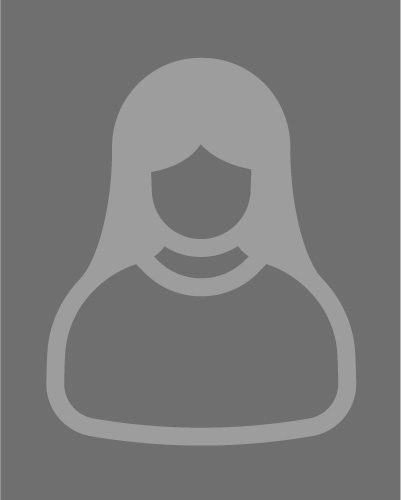 PERSÖNLICHE DATENGeburtsdatum / -ort	TT.MM.JJJJ in MusterdorfStaatsangehörigkeit	deutschFamilienstand	ledigSchulbildungMM.JJJJ – heute	Name deiner (weiterführenden) Schule, MusterstadtAngestrebter Abschluss: Allgemeine Hochschulreife (MM.JJJJ)Hier kannst du Leistungskurse und Lieblingsfächer aufführen, wenn diese für die angestrebte Ausbildungsstelle relevant sind Innerschulische Engagements (z. B. Klassensprechertätigkeit, Mitgliedschaft in AG, Schülernachhilfe) sollten genannt werden, um deine sozialen Kompetenzen zu verdeutlichenMM.JJJJ – MM.JJJJ	Name der Grundschule, MusterdorfPraktische erfahrungenMM.JJJJ – MM.JJJJ	Name des Arbeitgebers, MusterstadtPosition / Abteilung während des Schulpraktikums Beschreibe in drei bis maximal sechs Stichpunkten, was du während deines Schulpraktikums gemacht hastDeine Hauptaufgabe sollte dabei zuerst genannt werdenIdealerweise besteht ein Bezug zum AusbildungsberufMM.JJJJ – MM.JJJJ	Name des Arbeitgebers, MusterstadtTitel der Position des Ferien- oder SchülerjobsErwähne auch Nebenjobs, die nicht direkt im Bezug zum angestrebten Beruf stehenDiese können wichtige Soft Skills veranschaulichen Weitere Fähigkeiten und KenntnisseSprachkenntnisse	Deutsch, Muttersprache	Englisch, sehr gut in Wort und SchriftEDV	Microsoft Word, Excel, PowerPoint, OutlookHobbys	Hobbys vermitteln dem Personaler einen ersten Einblick in deine Persönlichkeit und können als Aufhänger fürs Vorstellungsgespräch dienen. Musterdorf, 04.08.2021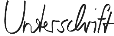 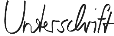 Maria MusterProbleme bei der Bewerbung? Wir empfehlen: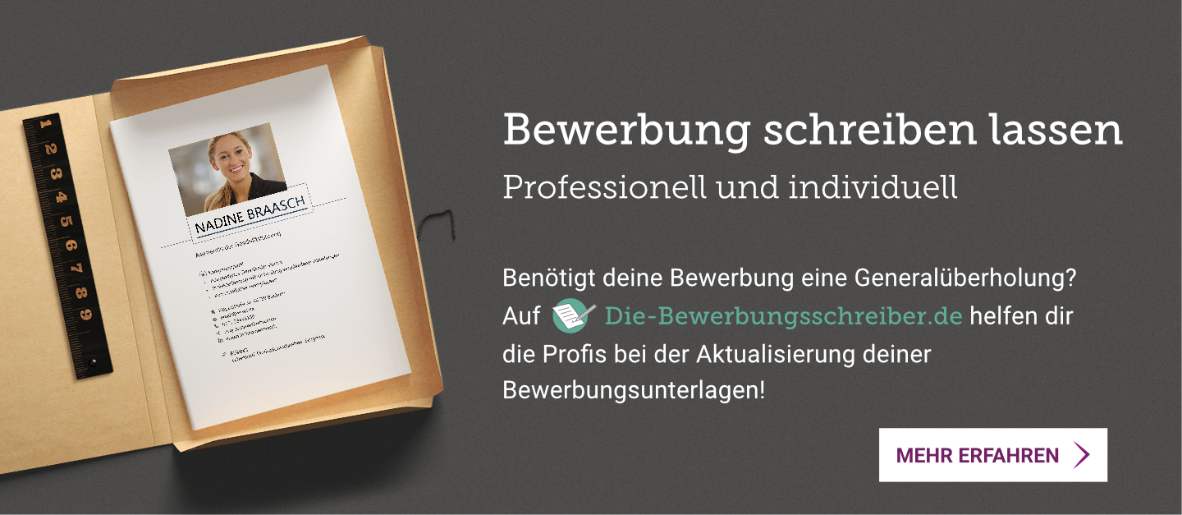 die-bewerbungsschreiber.de